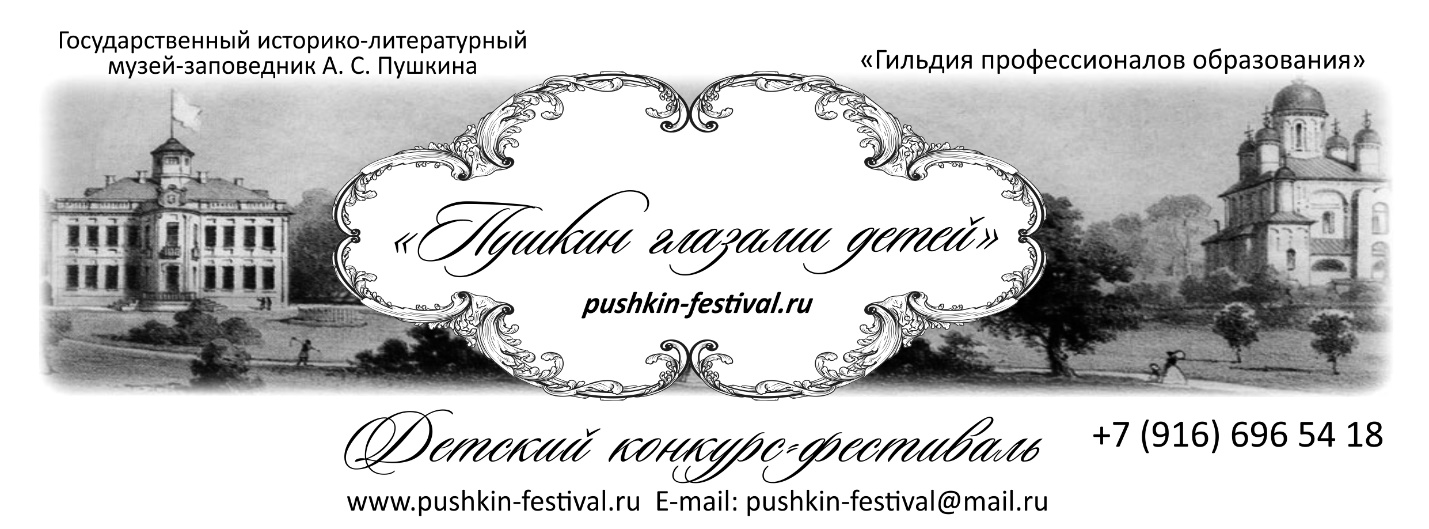 ПРЕСС - РЕЛИЗ19 мая 2018 года в Государственном историко-литературный музее-заповеднике А. С. Пушкина (РФ, Московская область, Одинцовский район, пос. Большие Вяземы) пройдет детский конкурс-фестиваль «Пушкин. Музей. Лето!». Организаторами конкурса-фестиваля являются Государственный историко-литературный музей-заповедник А.С. Пушкина и АНО «Гильдия профессионалов образования».Помимо участия в конкурсе- фестивале каждый, кто приедет в эти места, сможет посетить музей А.С. Пушкина, побродить по тропинкам старинных парков, где гулял великий поэт, подышать волшебным воздухом, дотронуться до немых свидетелей детства писателя— великолепных памятников архитектуры, которые объединены в целый дворцово-парковый ансамбль XVI—XIX веков.Участниками конкурса- фестиваля станут дети со всей России в возрасте от 5 до 17 лет. Юные исполнители смогут проявить себя в музыкальном, вокальном, театральном, изобразительном и декоративно прикладном искусствах. Оценивать их творчество будет высокопрофессиональное жюри: выдающиеся деятели культуры и искусства России, композиторы, педагоги, представители средств массовой информации и шоу-бизнеса. Каждый конкурсант будет награжден именным дипломом, а лауреаты получат специальные призы и награды.Подробная информация по конкурсу -фестивалю на сайте: http://pushkin-festival.ru